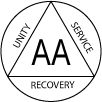 DISTRICT 15 WORKSHOPSaturday, December 7, 2019Tradition 1Our common welfare should come first; personal recovery depends upon AA unity.“This we owe to AA’s future: to place our common welfare first; to keep our fellowship united. For on AA unity depend our lives and the lives of those to come.”9:30 CoffeeWorkshop 10a – 2pGuest SpeakersMichaelene F., Winona P., Jerry A., Joe C.Lunch provided by District 15Please bring salad or dessertCo-SponsorsSaturday Night Live &Kilmarnock Big Book StudyIrvington Baptist Church53 King Carter Drive, Irvington